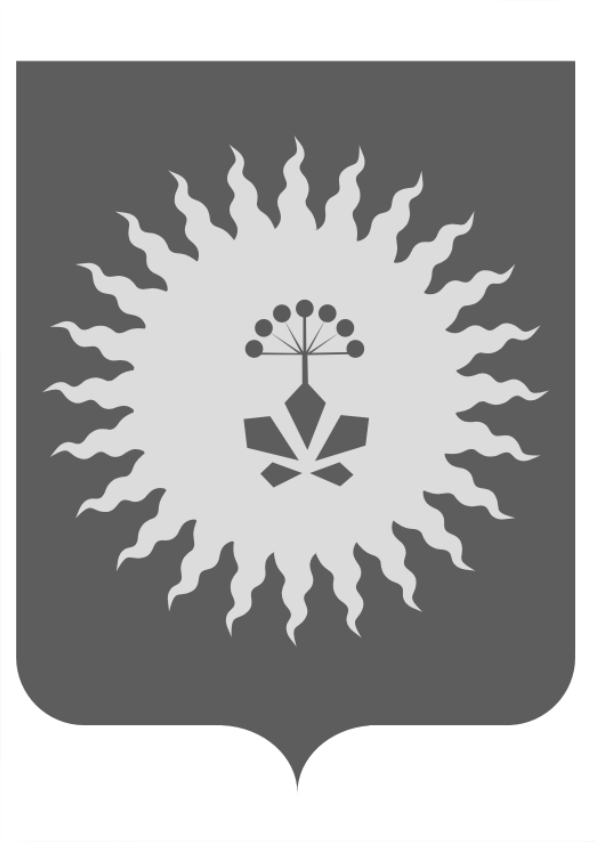  КОНТРОЛЬНО -  СЧЕТНАЯ ПАЛАТААНУЧИНСКОГО  МУНИЦИПАЛЬНОГО РАЙОНАСТАНДАРТ ОРГАНИЗАЦИИ ДЕЯТЕЛЬНОСТИ                 СОД  КСП  Анучинского муниципального района  2ПОРЯДОК ПЛАНИРОВАНИЯ ДЕЯТЕЛЬНОСТИКОНТРОЛЬНО-СЧЕТНОЙ ПАЛАТЫ АНУЧИНСКОГО МУНИЦИПАЛЬНОГО РАЙОНАУтвержденРаспоряжением председателяКонтрольно - счетной палаты от  «18 » августа 2014г. № 17Анучино   2014 год                                              СодержаниеОбщие положения …………………………………………………. .. 3                Цель, задачи и принципы планирования работы   Контрольно-счетной палаты  ………………………………………..3Порядок формирования и утверждения плана работы Контрольно-счетной палаты ……………………………………….. 4Форма, структура и содержание плана работы Контрольно-счетной палаты …………………………………………………………………6Порядок внесения изменений в План работы Контрольно-счетной палаты………………………………………………………………….7                                                                         Контроль исполнения плана работы Контрольно-счетной палаты..8  Порядок размещения информации о плане работы Контрольно- счетной палаты. . . . . ………………………………………………….8Приложение:  Примерная форма плана  работы Контрольно- счетной палаты   Анучинского муниципального  района ..9                                                                                                   1.ОБЩИЕ ПОЛОЖЕНИЯСтандарт организации деятельности Контрольно-счетной палаты Анучинского муниципального района «Порядок планирования деятельности Контрольно-счетной палаты Анучинского муниципального района» (далее – СОД  2)  подготовлен в соответствии со статьей 11 Федерального закона от 07.02.2011 № 6-ФЗ «Об общих принципах организации и деятельности контрольно-счетных органов субъектов Российской Федерации и муниципальных образований», статьями  11 и 14  Положения о Контрольно-счетной палате Анучинского муниципального района (далее - Положение), утвержденного решением Думы  Анучинского муниципального района от 05.10.2011 № 191-НПА, Регламентом Контрольно-счетной палаты Анучинского муниципального района.При разработке данного Стандарта применены Общие требования к стандартам внешнего государственного и муниципального финансового контроля, утвержденные протоколом Коллегии Счетной палаты Российской Федерации от 12.05.2012 № 21К(854).    Целью настоящего Стандарта является установление общих принципов, правил и процедур планирования работы Контрольно-счетной палаты Анучинского муниципального района (далее  КСП) для обеспечения эффективной организации осуществления внешнего муниципального финансового контроля и выполнения полномочий КСП.1.4.     Задачами  настоящего  Стандарта являются:определение целей, задач и принципов планирования деятельности КСП;установление порядка формирования и утверждения плана работы  КСП; определение требований к форме, структуре и содержанию плана работы КСП;установление порядка корректировки  плана работы и контроля исполнения плана работы  КСП;установление порядка размещения информации о плане работы КСП 2. ЦЕЛЬ,  ЗАДАЧИ И ПРИНЦИПЫ  ПЛАНИРОВАНИЯ ДЕЯТЕЛЬНОСТИ КОНТРОЛЬНО-СЧЕТНОЙ ПАЛАТЫ2.1. Контрольно-счетная палата осуществляет свою деятельность на основе годового плана, разрабатываемого в целях обеспечения всестороннего системного контроля за формированием и использованием средств районного бюджета и бюджетов сельских поселений Анучинского муниципального района  (в соответствии с Соглашениями о передаче Контрольно-счетной палате Анучинского муниципального района полномочий контрольно - счетного органа поселений)  посредством реализации полномочий определенных Положением.2.2. Планирование деятельности КСП осуществляется с учетом результатов контрольных и экспертно-аналитических мероприятий, а также на основании предложений и запросов главы Анучинского муниципального района, поручений Думы Анучинского муниципального района, Муниципальных комитетов сельских поселений Анучинского муниципального района.2.3. В целях эффективной организации осуществления внешнего муниципального финансового контроля, обеспечения выполнения Контрольно-счетной палатой законодательно установленных полномочий  с учетом всех видов и направлений деятельности, планирование  осуществляется в соответствии со следующими принципами:- комплексности планирования (охват планированием всех направлений деятельности КСП);- рациональности распределения трудовых и  материальных ресурсов, направляемых на обеспечение выполнения  полномочий КСП;- периодичности проведения мероприятий на объектах контроля;- координации планов работы КСП с планами работы других органов финансового контроля.2.4. Задачами планирования являются:- определение приоритетных направлений деятельности КСП; - формирование и утверждение  годового плана работы КСП.2.5. Планирование должно обеспечивать эффективность использования бюджетных средств, выделяемых на содержание КСП, а также эффективность использования её  трудовых, материальных и  информационных ресурсов. 3. ПОРЯДОК ФОРМИРОВАНИЯ И УТВЕРЖДЕНИЯ ГОДОВОГО ПЛАНА РАБОТЫ КОНТРОЛЬНО-СЧЕТНОЙ ПАЛАТЫ3.1. Формирование и утверждение Плана работы Контрольно-счетной палаты осуществляется с учетом положений Регламента Контрольно-счетной палаты, настоящего СОД 2.          3.2. Формирование плана работы КСП включает осуществление следующих действий:подготовку предложений  и учет поступивших предложений в проект плана работы  КСП;- составление проекта годового плана работы КСП;        - рассмотрение проекта годового плана работы  и  его утверждение.            3.3.  Подготовка предложений в проект годового плана работы по контрольным и экспертно-аналитическим мероприятиям осуществляется председателем, инспектором.         Обязательному включению в план работы КСП подлежат  поручения  и запросы  главы Анучинского муниципального района,  Думы Анучинского  муниципального района и  Муниципального комитета сельских поселений Анучинского муниципального района направленные в Контрольно-счетную палату до 15 декабря года, предшествующего планируемому.3.4. Подготовка предложений о проведении мероприятий с участием структурных подразделений правоохранительных органов, органов прокуратуры и иных государственных органов осуществляется в порядке, предусмотренном заключенными с указанными органами соглашениями.3.5. При подготовке предложений о включении в проект годового плана мероприятий, планируемых к проведению совместно с контрольно-счетными органами, необходимо учитывать положения стандартов и регламентов, регулирующих деятельность вышеуказанных органов.3.6. При определении перечня мероприятий и сроков их реализации по возможности осуществляется координация планов работы Контрольно-счетной палаты с планами работы других органов финансового контроля. 3.7.Наименование планируемого контрольного или экспертно-аналитического мероприятия должно иметь четкую, однозначную формулировку его предмета, который обязан соответствовать полномочиям Контрольно-счетной палаты и должен содержать следующие данные:вид мероприятия (контрольное или экспертно-аналитическое) и его наименование;перечень объектов контрольного мероприятия (наименование проверяемых органов, организаций);планируемые сроки проведения мероприятия;ответственные за проведение мероприятия должностные лица Контрольно-счетной палаты;основание для включения мероприятия в план;3.8. Основанием для включения контрольного (экспертно-аналитического) мероприятия в проект плана работы КСП являются:нормы Бюджетного кодекса Российской Федерации, положение о Контрольно-счетной палате Анучинского муниципального района, нормативно- правовые акты, определяющие полномочия КСП, в рамках выполнения которых планируется проведение мероприятия;поручения, обращения и запросы, направляемые в КСП в соответствии с законодательством Российской Федерации. 3.9.  План работы КСП должен формироваться таким образом, чтобы он был реально выполним и создавал условия для качественного выполнения планируемых мероприятий в установленные сроки.3.10.  Проект годового плана работы  рассматривает  председатель Контрольно-счетной палаты, вносит в него (при необходимости) уточнения    и утверждает   в срок до 30 декабря года, предшествующего планируемому.4. ФОРМА, СТРУКТУРА И СОДЕРЖАНИЕ ПЛАНА РАБОТЫ КОНТРОЛЬНО- СЧЕТНОЙ ПАЛАТЫПлан работы имеет табличную форму, соответствующую примерной форме Плана работы КСП на год, приведенной в приложении к  СОД  2.4.2. План работы содержит согласованные по срокам и ответственным исполнителям перечни планируемых мероприятий.4.3. Наименования разделов, подразделов и комплексов мероприятий Плана работы должны отражать осуществление контрольной, экспертно-аналитической, информационной и иных видов деятельности.4.4. В графе «Наименование мероприятия» отражаются наименования планируемых мероприятий.  По контрольным мероприятиям в данной графе указываются также вид и объекты мероприятия. По экспертно-аналитическим мероприятиям – вид мероприятия.4.5. В графе "Проверяемый объект" указывается наименование объекта (ов) проверки.4.6. В графе «Срок проведения мероприятия» указывается месяц начала и месяц окончания мероприятия. В случае если срок проведения мероприятия выходит за границы планируемого года, указывается также год начала и (или) окончания мероприятия.В случае невозможности установления конкретного срока проведения мероприятия,  допустимо указание «по мере поступления» либо «в течение года».4.7. В графе "Ответственные за проведение мероприятия" – фамилии и  инициалы ответственных лиц.4.8. В графе "Основание для включения мероприятия в план" указываются данные в соответствии с пунктом 3.8 настоящего СОД  2.4.9. Мероприятия по исполнению переданных полномочий по осуществлению внешнего муниципального  финансового контроля сельских поселений, в плане работы отражаются отдельным разделом. Структура плана работы может быть изменена с учетом особенностей и специфики организации КСП  внешнего муниципального финансового контроля.5. ПОРЯДОК ВНЕСЕНИЯ ИЗМЕНЕНИЙ В  ПЛАН РАБОТЫ КОНТРОЛЬНО- СЧЕТНОЙ ПАЛАТЫВнесение изменений в план работы КСП осуществляется в случаях:внесения дополнений и изменений в законодательные и иные нормативные правовые акты Российской Федерации, Приморского края, Анучинского муниципального района;поступления в течение текущего календарного года предложений и запросов главы Анучинского муниципального района, поручений Думы  Анучинского муниципального района, муниципальных комитетов сельских поселений Анучинского муниципального района;  информации правоохранительных органов;выявления в ходе подготовки или проведения контрольного (экспертно-аналитического) мероприятия обстоятельств, требующих изменения наименования,  перечня объектов,  сроков проведения мероприятия;реорганизации, ликвидации, изменения организационно-правовой формы объектов мероприятия;отвлечения сотрудников, участвующих в проведении запланированного мероприятия на дополнительные мероприятия;возникновением проблем с формированием состава непосредственных исполнителей запланированных мероприятий вследствие штатных мероприятий, продолжительной болезни, увольнения, внепланового отпуска сотрудников КСП, участвующих в проведении мероприятия и невозможности их замены другими сотрудниками;других случаях. При подготовке предложений об изменении Плана работы необходимо исходить из минимизации его корректировки.         5.2. Изменение плана работы Контрольно-счетной палаты может осуществляться в виде: - изменения наименования мероприятий;  - изменения перечня объектов  мероприятия;       - изменения сроков проведения мероприятий;- изменения состава лиц, ответственных за проведение мероприятий;- исключения мероприятий из плана;- включения дополнительных мероприятий в план. Изменение плана работы Контрольно-счетной палаты осуществляется утверждением нового плана с учетом внесенных поправок.6. КОНТРОЛЬ ИСПОЛНЕНИЯ ПЛАНА РАБОТЫ КОНТРОЛЬНО-СЧЕТНОЙ ПАЛАТЫ         6.1. Основной задачей контроля исполнения плана работы КСП является обеспечение своевременного, полного и качественного выполнения мероприятий, включенных в план работы КСП.         6.2.Общий контроль за выполнением  плана работы осуществляет председатель  Контрольно-счетной палаты .         6.3. Информация об исполнении плана работы КСП за год включается в годовой Отчет о деятельности Контрольно-счетной палаты.7. ПОРЯДОК РАЗМЕЩЕНИЯ ИНФОРМАЦИИ О ПЛАНЕ РАБОТЫ КОНТРОЛЬНО- СЧЕТНОЙ ПАЛАТЫПлан работы Контрольно-счетной палаты размещается в разделе «Контрольно-счетная палата» официального сайта органов местного самоуправления Анучинского муниципального района.В случае корректировки плана работы Контрольно-счетной палаты, план работы размещается с учетом изменений.Приложение                                                                                            к стандарту СОД 2ПЛАН РАБОТЫ Контрольно-счетной палаты Анучинского муниципального районана	год№п/пНаименование мероприятияОбъект проверкиСроки исполненияИсполнительПричина включения в план Примечание1234567Раздел 1. Контрольная деятельностьРаздел 1. Контрольная деятельностьРаздел 1. Контрольная деятельностьРаздел 1. Контрольная деятельностьРаздел 1. Контрольная деятельностьРаздел 1. Контрольная деятельностьРаздел 2. Экспертно-аналитическая деятельностьРаздел 2. Экспертно-аналитическая деятельностьРаздел 2. Экспертно-аналитическая деятельностьРаздел 2. Экспертно-аналитическая деятельностьРаздел 2. Экспертно-аналитическая деятельностьРаздел 2. Экспертно-аналитическая деятельностьРаздел 3. Мероприятия  по исполнению переданных полномочий по осуществлению внешнего муниципального финансового контроля  сельских поселений  Анучинского муниципального районаРаздел 3. Мероприятия  по исполнению переданных полномочий по осуществлению внешнего муниципального финансового контроля  сельских поселений  Анучинского муниципального районаРаздел 3. Мероприятия  по исполнению переданных полномочий по осуществлению внешнего муниципального финансового контроля  сельских поселений  Анучинского муниципального районаРаздел 3. Мероприятия  по исполнению переданных полномочий по осуществлению внешнего муниципального финансового контроля  сельских поселений  Анучинского муниципального районаРаздел 3. Мероприятия  по исполнению переданных полномочий по осуществлению внешнего муниципального финансового контроля  сельских поселений  Анучинского муниципального районаРаздел 3. Мероприятия  по исполнению переданных полномочий по осуществлению внешнего муниципального финансового контроля  сельских поселений  Анучинского муниципального района3.1. Контрольная деятельность3.1. Контрольная деятельность3.1. Контрольная деятельность3.1. Контрольная деятельность3.1. Контрольная деятельность3.1. Контрольная деятельность3.2. Экспертно-аналитическая деятельность3.2. Экспертно-аналитическая деятельность3.2. Экспертно-аналитическая деятельность3.2. Экспертно-аналитическая деятельность3.2. Экспертно-аналитическая деятельность3.2. Экспертно-аналитическая деятельностьРаздел 4. Информационная и  иная  деятельностьРаздел 4. Информационная и  иная  деятельностьРаздел 4. Информационная и  иная  деятельностьРаздел 4. Информационная и  иная  деятельностьРаздел 4. Информационная и  иная  деятельностьРаздел 4. Информационная и  иная  деятельность